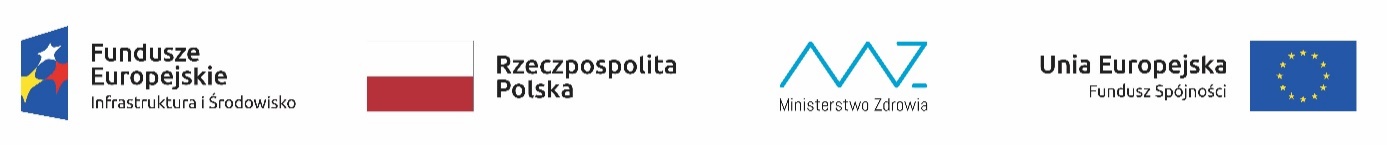 Szczegółowy Opis Przedmiotu ZamówieniaPrzedmiot zamówienianajem 4 mobilnych zakładów fotograficznych, do wykonywania automatycznych sesji zdjęciowych w czasie rzeczywistym (tzw. fotobudek) podczas wydarzeń odbywających się w ramach Dni Otwartych Funduszy Europejskich, w tym zapewnienie ich obsługi w trakcie wydarzeń oraz opracowanie projektu graficznego ramki zdjęcia wykonywanego przez Fotobudki.Cel zamówienia Fotobudka będzie elementem promocyjnym podczas wydarzeń Dni Otwartych Funduszy Europejskich 
organizowanych u beneficjentów sektora zdrowie Programu Infrastruktura i Środowisko.Termin i miejsce realizacji usługiusługa najmu 4 mobilnych zakładów fotograficznych będzie wykonana 12 maja 2018 r. jednocześnie w każdej wskazanej w pkt. b)  lokalizacji,miejsce realizacji: 4 miasta na terenie Polski (bazy HEMS Lotniczego Pogotowia Ratunkowego) – Białystok (ul. Ciołkowskiego 2), Sanok (ul. Biała Góra), Kielce-Masłów Pierwszy (ul. Jana Pawła II 9a) i Zielona Góra (ul. Skokowa 17),czas realizacji przedmiotu zamówienia: 4h (orientacyjnie godz. 10-14) – nie wliczając czasu potrzebnego na montaż i demontaż urządzenia.opracowanie projektu graficznego ramki zdjęcia wykonywanego przez fotobudki do 10 maja 2018 r. Za dzień jego wykonania przyjmuje się dzień zaakceptowania projektu graficznego przez Zamawiającego. Wykonawca jest obowiązany do uwzględniania wszystkich uwag Zamawiającego co do sposobu wykonania projektu i jego treści.Zakres przedmiotu zamówieniaWynajem urządzenia obsługiwanego intuicyjnie za pomocą ekranu dotykowego, który zapewnia następujące funkcjonalności:natychmiastowy, profesjonalny wydruk zdjęć wysokiej jakości - w różnych układach np. pasek 3, 4 zdjęć czy klasyczne pojedyncze zdjęcie w formacie 10 x 15 cm, możliwość publikacji zdjęć na serwisach społecznościowych w czasie rzeczywistym,możliwość wysyłki zdjęć na e-mail,oznakowania wszystkich zdjęć wykonanych przez urządzenie. Zdjęcie musi zawierać minimum logotyp akcji Dni Otwartych.Sprzęt służący do realizacji przedmiotu zamówienia musi być w pełni sprawny i spełniać wszystkie normy bezpieczeństwa (w tym przeciwpożarowe) i normy dopuszczenia do użytku na terenie Polski. Sprzęt nie może prezentować treści obraźliwych, nieprzyzwoitych, w tym niedostosowanych do użytkowników poniżej 18 roku życia.Zapewnienie obsługi fotobudki podczas sesji zdjęciowych. Osoba/y powinna/y aktywnie prowadzić obsługę urządzenia, w tym: zachęcać uczestników do włączenia się w akcję, asystować w obsłudze urządzenia oraz doborze akcesoriów, nadzorować pracę urządzenia, w tym zapewniać odpowiednią ilość papieru i kontrolować sprawność urządzenia, zapewnić porządek w obrębie stanowiska zajmowanego przez fotobudkę,Opracowanie projektu graficznego ramki zdjęcia z użyciem logotypów przekazanych przez Zamawiającego. Ww. projekty wymagają ostatecznej akceptacji Zamawiającego. Przykładowe logotypy akcji Dni Otwarte Funduszy Europejskich: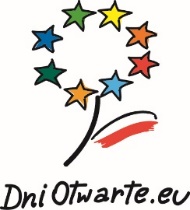 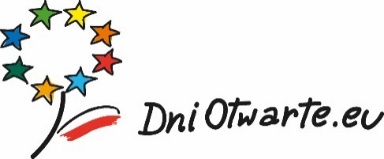 
Przykładowy logotyp Ministerstwa Zdrowia: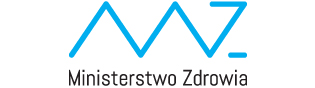 Zapewnienie minimum 10 rekwizytów/gadżetów, które będą wykorzystywane przez uczestników podczas sesji zdjęciowych (np. okulary, peruki). Rekwizyty nie mogą mieć obraźliwego charakteru. Gadżety powinny nawiązywać także do tematyki ochrony zdrowia (np. stetoskop, czepek pielęgniarki).Zapewnienie transportu fotobudki oraz jej montażu i demontażu w miejscu wskazanym przez Zamawiającego (lub osobę oddelegowaną przez zamawiającego). Wykonawca zobowiązany jest do zapewnienia nieprzerwanego dostępu do internetu, umożliwiającego bezproblemową obsługę fotobudki, w tym przesyłanie zdjęć na serwisy społecznościowe oraz poprzez e-mail.Wymagania dotyczące WykonawcyZamawiający wymaga, aby Wykonawca realizujący zamówienie posiadał 2-letnie doświadczenie 
w wynajmie fotobudek na imprezy okolicznościowe, w czasie którego wykonał 2 usługi wynajmu fotobudek. Do oferty należy załączyć dokumenty potwierdzające należyte wykonanie zamówień polegających na usługach wynajmu fotobudek (np. protokoły odbioru, referencje, listy potwierdzające wykonanie usługi).Pozostałe wymaganiaWykonawca do 19 maja 2018 r. przedstawi podsumowanie akcji poprzez podanie liczby wydrukowanych zdjęć, wysłanych e-mail czy udostępnionych na portalach społecznościowych (jeśli to możliwe). Wykonawca niezwłocznie po zakończeniu realizacji umowy zniszczy zdjęcia/projekt ramki ze wszystkich swoich urządzeń.Wykonawca zobowiązany jest do bieżącej współpracy z Zamawiającym w celu należytej realizacji zamówienia. Wykonawca zapewni osobę do kontaktu, dyspozycyjną telefonicznie 
i mailowo (poniedziałek - piątek w godz. 8.15 - 16.15).Wykonawca musi posiadać aktualną polisę OC na dzień świadczenia usługi dla Zamawiającego (oświadczenie w Załączniku nr 1 do SOPZ).  Wykonawca zobowiązuje się do niewykorzystywania, nierozpowszechniania, nieutrwalania, niepublikowania, niepowielania utworów powstałych w ramach wykonywania niniejszej umowy (projektu graficznego, o którym mowa w pkt. 1.2. oraz zdjęć wykonanych przez fotobudki), poza następującymi przypadkami:publikacja zdjęć na serwisach społecznościowych przez użytkowników fotobudki,przesyłanie zdjęć użytkowników fotobudki na podany przez nich adres e-mail,drukowanie zdjęć użytkowników fotobudki w celu przekazania tym użytkownikom - 
z zastrzeżeniem wyrażenia przez użytkowników fotobudki na takie czynności zgody, w tym zgody na rozpowszechnianie wizerunku.Kalkulacja cenyWykonawca musi w ofercie uwzględnić wszystkie koszty, w szczególności: wynajem fotobudki, jej obsługę, transport, montaż i demontaż, energię elektryczną, internet oraz przygotowanie projektu graficznego ramki zdjęcia. WAŻNE! Zamawiający nie zapewnia dostępu do energii elektrycznej i internetu.  PłatnośćPłatność nastąpi po wykonaniu zamówienia, tj. do 14 dni od otrzymania przez Zamawiającego prawidłowo wystawionej faktury VAT. Za dzień zapłaty wynagrodzenia przyjmuje się dzień obciążenia rachunku bankowego ZamawiającegoKontaktDorota Bielawska, tel. 22 530 03 95, adres e-mail: d.bielawska@mz.gov.pl, 